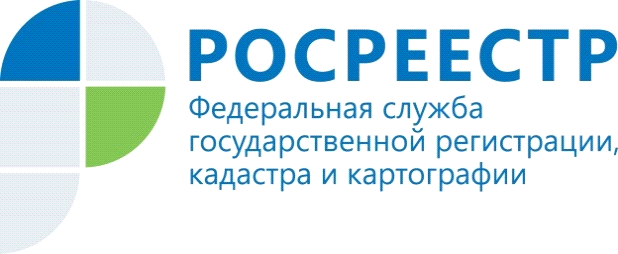 Росреестр разработал дайджест законодательных изменений в сфере земли и недвижимостиРосреестр разработал первый дайджест законодательных изменений в сфере земли и недвижимости для оперативного информирования представителей органов власти, профессионального сообщества и граждан о правовых нововведениях по направлениям деятельности ведомства.Дайджест представляет собой свод изменений в правовых нормах, которые установлены вступившими в силу в 2021 году Федеральными законами № 120-ФЗ, 191-ФЗ, 273-ФЗ и 275-ФЗ. Материалы изложены в доступной и понятной форме, они помогут широкому кругу лиц быстро разобраться в сути и содержании нормативных документов.Дайджест законодательных изменений в сфере земли и недвижимости будет публиковаться на сайте ведомства ежеквартально.Ознакомиться с информацией подробно можно, пройдя по ссылке: https://rosreestr.gov.ru/site/press/news/rosreestr-razrabotal-daydzhest-zakonodatelnykh-izmeneniy-v-sfere-zemli-i-nedvizhimosti/Материал подготовлен Управлением Росреестра по Республике Алтай